Brandermill Sailing Club – Membership Application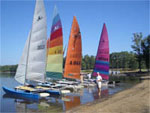 BSC, c/o Tom Anderson, 5716 Harbour Ridge Rd, Midlothian, VA 23112treasurer@sailbrandermill.orgPlease complete the application and return it with a check (payable to “Brandermill Sailing Club”) to cover the annual membership dues, or use the Zelle app to pay treasurer@sailbrandermill.org (QR Code on the last page). Applications should be mailed to Brandermill Sailing Club, c/o Tom Anderson, 5716 Harbour Ridge Rd, Midlothian, VA 23112. I understand the scope and nature of the above activity. I understand my responsibility to exercise due care in the performance of the activity for the safety of myself, my family, and the other participants. As a participant in this activity, I understand that I assume all risks and liability that may arise from my involvement and participation in this activity. I further agree to hold harmless the Brandermill Sailing Club and the Brandermill Community Association its officers, members, volunteers, heirs and assignees from any and all claims, damages, actions, liability and expense, now and in the future, in connection with any and all personal and bodily injury and/or damage to my person, be it foreseen or unforeseen.  Signature: ________________________________________________________Date: ______________________Name of parent if a minor: ___________________________________________Signature of parent if a minor: _________________________________________Form revised 02-04-2023.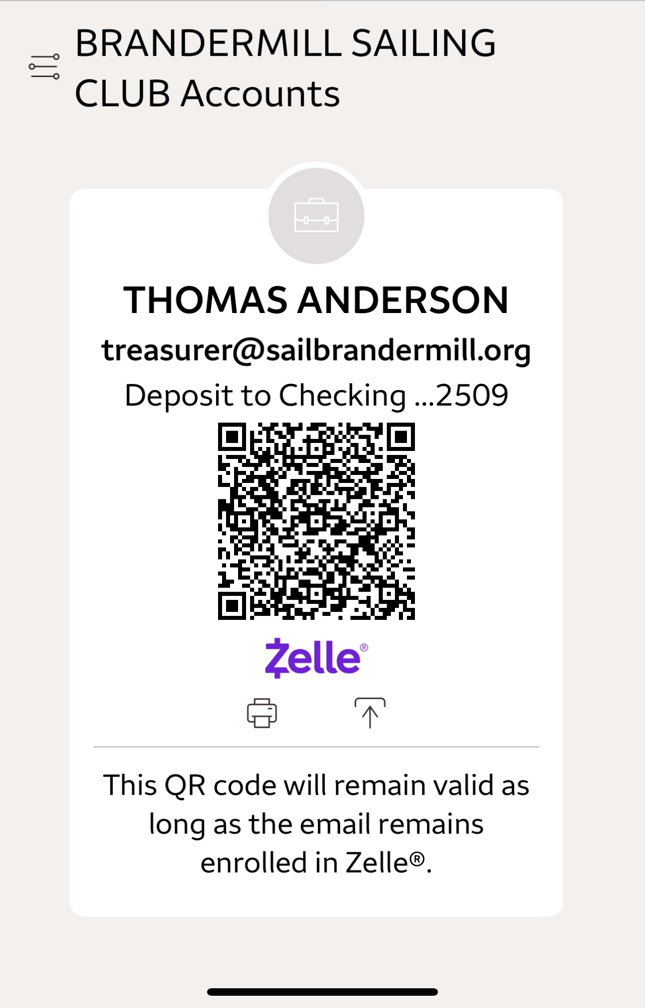 Please be sure to include your full name with your Zelle payment, as well as a note saying “Membership Dues for 2023”Primary Member Application InformationPrimary Member Application InformationPrimary Member Application InformationPrimary Member Application InformationPrimary Member Application InformationPrimary Member Application InformationPrimary Member Application InformationPrimary Member Application InformationPrimary Member Application InformationFirst Name:Middle Initial:Last Name:Last Name:Nick Name:Name of Spouse:Family Members:Primary Member Contact InformationPrimary Member Contact InformationPrimary Member Contact InformationPrimary Member Contact InformationPrimary Member Contact InformationPrimary Member Contact InformationPrimary Member Contact InformationPrimary Member Contact InformationPrimary Member Contact InformationStreet Address:City:State:Zip Code:Zip Code:Home Phone:Primary Member - Membership EligibilityPrimary Member - Membership EligibilityPrimary Member - Membership EligibilityPrimary Member - Membership EligibilityPrimary Member - Membership EligibilityCell Phone:Brandermill Resident:Brandermill Resident:Brandermill Resident:Work Phone:Woodlake Resident:Woodlake Resident:Woodlake Resident:Email Address 1:Membership Type:Membership Type:Membership Type:Email Address 2:Member Sponsor if a non Brandermill or Woodlake Resident:Member Sponsor if a non Brandermill or Woodlake Resident:Member Sponsor if a non Brandermill or Woodlake Resident:Boat Information – Do you own (check all that apply)Boat Information – Do you own (check all that apply)Boat Information – Do you own (check all that apply)Boat Information – Do you own (check all that apply)Boat Information – Do you own (check all that apply)Boat Information – Do you own (check all that apply)Boat Information – Do you own (check all that apply)Boat Information – Do you own (check all that apply)Boat Information – Do you own (check all that apply)Boat Information – Do you own (check all that apply)Sailboat:Make and Year:Make and Year:Canoe/Kayak:MakeMakePontoon Boat:MakeMakecheck all Activities You Are Interested in Participating Incheck all Activities You Are Interested in Participating Incheck all Activities You Are Interested in Participating Incheck all Activities You Are Interested in Participating Incheck all Activities You Are Interested in Participating Incheck all Activities You Are Interested in Participating Incheck all Activities You Are Interested in Participating Incheck all Activities You Are Interested in Participating Incheck all Activities You Are Interested in Participating Incheck all Activities You Are Interested in Participating InClub Officer:RacingRacingTeach Sailing LessonsTeach Sailing LessonsTeach Sailing LessonsClub Socials:Race Committee:Race Committee:Take Sailing LessonsTake Sailing LessonsTake Sailing LessonsClub Publicity:Crewing on Other BoatsCrewing on Other BoatsClub Membership:Manual Powered Boats:Manual Powered Boats:Application FeesApplication Fees Racing Member Dues ($50 per year per family):Social Member Dues($35 per year per family):Total Amount Enclosed: